 undy run/walk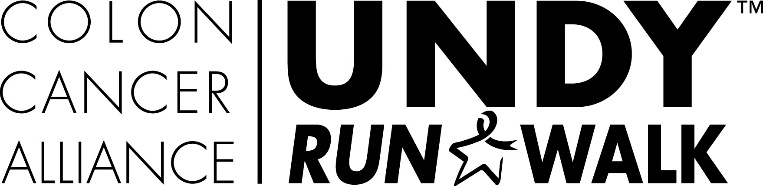 	Offline Donation FormTo make a donation online visit: www.undyrunwalk.orgYour donation will help the Colon Cancer Alliance knock colon cancer out of the top three cancer killers. We are doing this by championing prevention, funding cutting-edge research and providing the highest quality patient support services.